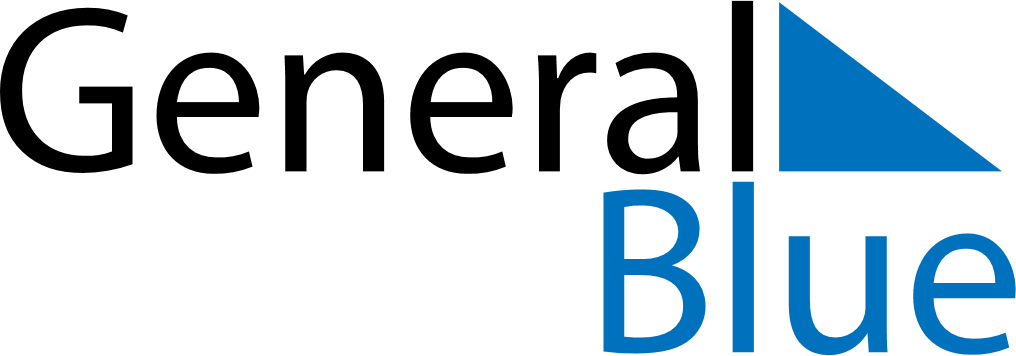 October 2024October 2024October 2024October 2024TanzaniaTanzaniaTanzaniaMondayTuesdayWednesdayThursdayFridaySaturdaySaturdaySunday123455678910111212131415161718191920Nyerere Day212223242526262728293031